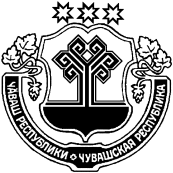 «О внесении изменений в решение Собрания депутатов Чиричкасинского сельского поселения Цивильского района 29.04.2008.за № 14-3  «Об утверждении Положения  о бюджетном процессе в Чиричкасинском сельском поселении»               В соответствии со статьей 9 Бюджетного кодекса Российской Федерации от 31 июля . № 145-ФЗ, Федеральным законом от 26.04.2007 № 63-ФЗ «О внесении изменений в Бюджетный кодекс Российской Федерации в части регулирования бюджетного процесса и приведении в соответствие с бюджетным законодательством Российской Федерации отдельных законодательных актов Российской Федерации», Федеральным законом «Об общих принципах организации местного самоуправления в Российской Федерации» от  06.10.2003 г. №131-ФЗ Собрание депутатов Чиричкасинского сельского поселения РЕШИЛО: 1. Внести в Положение о бюджетном процессе в Чиричкасинском  сельском поселении», утвержденное решение Собрания депутатов Чиричкасинского сельского поселения Цивильского района № 14-3  от 29.04.2008г. (далее – Положение), следующие изменения: в статье 3 Положения абзацы третий и шестой изложить в следующей редакции:«бюджетный процесс сельского поселения - регламентируемая законодательством Российской Федерации деятельность сельского поселения и иных участников бюджетного процесса по составлению и рассмотрению проекта бюджета сельского поселения, утверждению и исполнению бюджета, контролю за его исполнением, осуществлению бюджетного учета, составлению, внешней проверке, рассмотрению и утверждению бюджетной отчетности;лимит бюджетных обязательств – объем прав в денежном выражении на принятие казенным учреждением бюджетных обязательств и (или) их исполнение в текущем финансовом году (текущем финансовом году и плановом периоде);».2. Настоящее решение вступает в силу после его официального опубликования (обнародования).Председатель Собрания депутатовЧиричкасинского сельского поселения                                                         Г.Н.Григорьева   ЧĂВАШ        РЕСПУБЛИКИ           ÇĔРПУ    РАЙОНĔ ЧУВАШСКАЯ РЕСПУБЛИКА ЦИВИЛЬСКИЙ      РАЙОН  ЧИРИЧКАССИ  ЯЛ ПОСЕЛЕНИЙĚН ДЕПУТАТСЕН ПУХĂВĚ ЙЫШĂНУ2020 ç. нарас  уĕхĕн 19-мĕшĕ № 53-02Чиричкасси  ялěСОБРАНИЕ ДЕПУТАТОВ ЧИРИЧКАСИНСКОГО СЕЛЬСКОГО ПОСЕЛЕНИЯ РЕШЕНИЕ19 февраля 2020 г.  № 53-02	деревня  Чиричкасы